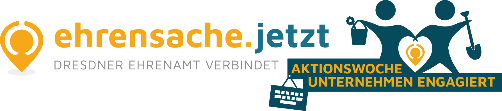 Bewerbungsbogenehrensache.jetzt – Aktionswoche Unternehmen engagiert, 24.-26.09.2024, DresdenAngaben zu Verein/Initiative/OrganisationName Organisation 											Ansprechpartner*in											Postadresse 												Homepage 												Telefon 												E-Mail													Kurzbeschreibung Ihrer Organisation(Bitte beschreiben Sie Ihre Arbeit, Ziele und Aufgaben. | max. 600 Zeichen)Wer von Ihrer Organisation nimmt an der „ehrensache.jetzt – Aktionswoche Unternehmen engagiert“ teil, um die Aufgaben mit den Unternehmen zu bearbeiten? Welche Funktion haben die Personen in Ihrer Organisation? (max. 2 Personen) Die Anwesenheit der Organisation während der gesamten Veranstaltung ist obligatorisch.Name und Funktion Teilnehmer*innenProduktfeld und Termin(Bitte nur ein Feld ankreuzen) Öffentlichkeitsarbeit, Werbung (Grafik / Print) – 24.09.2024 | 16-21 Uhr   Digitales Marketing, Social Media – 25.09.2024 | 16-21 Uhr  Coaching und Beratung zu Themen wie Projektmanagement, Mitgliedergewinnung, Teambuilding, Konzeptentwicklung – 26.09.2024 | 16-21 UhrProduktwunsch(Beispiele: Erstellen eines Flyers oder Plakats, Logo-Entwicklung, Konzept für Instagram Account, Überarbeitung der Website, Planung eines Projekts, Erarbeitung eines Konzepts zur Gewinnung neuer Mitglieder, Organisationsentwicklung, Prozessoptimierung o.ä.)Welches Ziel verfolgen Sie mit dem Produkt und welche Zielgruppe wollen Sie damit ansprechen? (max. 500 Zeichen)Was motiviert Sie, bei der „ehrensache.jetzt – Aktionswoche Unternehmen engagiert“ mitzumachen? (max. 500 Zeichen)Bitte schicken Sie das ausgefüllte Formular ausschließlich per E-Mail an info@ehrensache.jetztBewerbungsschluss: 30.06.2024Alle Teilnahmebedingungen und Informationen zum Datenschutz finden Sie unter https://dresden.ehrensache.jetzt/ehrensache-jetzt-aktionswoche-unternehmen-engagiert-2024/   Die Vertreter*innen der Organisation (sowohl die Ansprechpartner*in als auch die Teilnehmer*innen am 24.-26.09.2024) erklären sich mit den Teilnahmebedingungen und der Datenschutzbestimmung einverstanden.